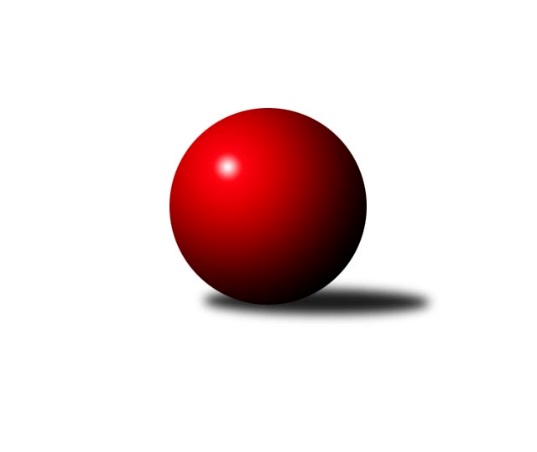 Č.3Ročník 2017/2018	30.9.2017Nejlepšího výkonu v tomto kole: 1626 dosáhlo družstvo: SKK Bílina BOkresní přebor - skupina B 2017/2018Výsledky 3. kolaSouhrnný přehled výsledků:TJ Union Děčín	- TJ Teplice Letná D	6:0	1544:1204	8.0:0.0	27.9.Sokol Ústí n. L. C	- KO Česká Kamenice B	6:0	1546:1379	6.0:2.0	29.9.SKK Bohušovice C	- TJ Teplice Letná C	0:6	1441:1569	1.0:7.0	29.9.TJ Kovostroj Děčín B	- Sokol Ústí n. L. B	5:1	1596:1555	6.0:2.0	29.9.SKK Bílina B	- Sokol Roudnice n. L.	6:0	1626:1550	5.0:3.0	29.9.ASK Lovosice B	- TJ Kovostroj Děčín C	3:3	1508:1508	5.0:3.0	30.9.Tabulka družstev:	1.	TJ Kovostroj Děčín B	3	3	0	0	16.0 : 2.0 	20.0 : 4.0 	 1631	6	2.	Sokol Ústí n. L. C	3	3	0	0	15.0 : 3.0 	18.0 : 6.0 	 1525	6	3.	TJ Teplice Letná C	3	2	0	1	13.5 : 4.5 	16.0 : 8.0 	 1572	4	4.	TJ Union Děčín	3	2	0	1	11.5 : 6.5 	15.5 : 8.5 	 1523	4	5.	KO Česká Kamenice B	3	2	0	1	9.0 : 9.0 	11.0 : 13.0 	 1510	4	6.	Sokol Ústí n. L. B	3	1	1	1	10.0 : 8.0 	14.0 : 10.0 	 1520	3	7.	TJ Kovostroj Děčín C	3	1	1	1	9.0 : 9.0 	13.0 : 11.0 	 1533	3	8.	Sokol Roudnice n. L.	3	1	0	2	7.0 : 11.0 	12.5 : 11.5 	 1574	2	9.	SKK Bílina B	3	1	0	2	7.0 : 11.0 	7.0 : 17.0 	 1496	2	10.	ASK Lovosice B	3	0	1	2	5.0 : 13.0 	9.0 : 15.0 	 1449	1	11.	SKK Bohušovice C	3	0	1	2	3.0 : 15.0 	6.0 : 18.0 	 1473	1	12.	TJ Teplice Letná D	3	0	0	3	2.0 : 16.0 	2.0 : 22.0 	 1297	0Podrobné výsledky kola:	 TJ Union Děčín	1544	6:0	1204	TJ Teplice Letná D	Jan Pecha *1	 	 197 	 170 		367 	 2:0 	 308 	 	151 	 157		Martin, st. Kubištík st.	Milan Pecha st.	 	 178 	 219 		397 	 2:0 	 303 	 	153 	 150		Petr Saksun	Zdeněk Štětka	 	 216 	 198 		414 	 2:0 	 278 	 	162 	 116		Eva Staňková	Martin Dítě	 	 182 	 184 		366 	 2:0 	 315 	 	163 	 152		Jana Němečkovározhodčí: střídání: *1 od 51. hodu Bohumil SigmundNejlepší výkon utkání: 414 - Zdeněk Štětka	 Sokol Ústí n. L. C	1546	6:0	1379	KO Česká Kamenice B	Viktor Kováč	 	 204 	 210 		414 	 2:0 	 326 	 	163 	 163		Anna Kronďáková	Jaroslav Kuneš	 	 227 	 173 		400 	 1:1 	 380 	 	193 	 187		Karel Beran	Simona Puschová	 	 177 	 171 		348 	 2:0 	 313 	 	155 	 158		František Končický	Jiří Kyral	 	 192 	 192 		384 	 1:1 	 360 	 	196 	 164		Olga Urbanovározhodčí: Nejlepší výkon utkání: 414 - Viktor Kováč	 SKK Bohušovice C	1441	0:6	1569	TJ Teplice Letná C	Petr Gryc	 	 163 	 168 		331 	 0:2 	 352 	 	181 	 171		Vladimír Hroněk	Ivan Čeloud	 	 161 	 191 		352 	 0:2 	 411 	 	207 	 204		Jan Brhlík st.	Jiří Martínek	 	 210 	 188 		398 	 0:2 	 439 	 	227 	 212		Martin Soukup	Sylva Vahalová	 	 186 	 174 		360 	 1:1 	 367 	 	181 	 186		Karel Boušarozhodčí: Nejlepší výkon utkání: 439 - Martin Soukup	 TJ Kovostroj Děčín B	1596	5:1	1555	Sokol Ústí n. L. B	Čestmír Dvořák	 	 179 	 183 		362 	 2:0 	 346 	 	167 	 179		Josef, ml. Krupka ml.	Emilie Nováková	 	 213 	 200 		413 	 1:1 	 423 	 	200 	 223		Milan Wundrawitz	Antonín Hrabě	 	 227 	 200 		427 	 2:0 	 400 	 	210 	 190		Eugen Šroff	Miroslav Bachor	 	 206 	 188 		394 	 1:1 	 386 	 	196 	 190		Josef Růžičkarozhodčí: Nejlepší výkon utkání: 427 - Antonín Hrabě	 SKK Bílina B	1626	6:0	1550	Sokol Roudnice n. L.	Josef Šíma	 	 242 	 193 		435 	 1:1 	 423 	 	180 	 243		Josef Kecher	Pavel Podhrázský	 	 190 	 186 		376 	 2:0 	 343 	 	171 	 172		Ivan Rosa	Miroslav Šaněk	 	 211 	 205 		416 	 1:1 	 408 	 	199 	 209		Alois Haluska *1	Tomáš Šaněk	 	 212 	 187 		399 	 1:1 	 376 	 	188 	 188		Jiří Wošrozhodčí: střídání: *1 od 22. hodu Michal BruthansNejlepší výkon utkání: 435 - Josef Šíma	 ASK Lovosice B	1508	3:3	1508	TJ Kovostroj Děčín C	Petr, ml. Zalabák ml.	 	 172 	 164 		336 	 1:1 	 378 	 	217 	 161		Roman Exner	Pavel Klíž	 	 194 	 181 		375 	 1:1 	 385 	 	192 	 193		Václav Osladil	Petr, st. Zalabák st.	 	 209 	 181 		390 	 1:1 	 382 	 	186 	 196		Jana Sobotková	Pavel Wágner	 	 214 	 193 		407 	 2:0 	 363 	 	185 	 178		Mirka Bednářovározhodčí: Nejlepší výkon utkání: 407 - Pavel WágnerPořadí jednotlivců:	jméno hráče	družstvo	celkem	plné	dorážka	chyby	poměr kuž.	Maximum	1.	Antonín Hrabě 	TJ Kovostroj Děčín B	432.25	291.5	140.8	5.0	2/2	(445)	2.	Jan Brhlík  st.	TJ Teplice Letná C	423.00	292.5	130.5	5.0	2/3	(435)	3.	Viktor Kováč 	Sokol Ústí n. L. C	422.50	296.8	125.8	8.8	2/2	(446)	4.	Karel Beran 	KO Česká Kamenice B	416.67	285.3	131.3	9.3	3/3	(441)	5.	Václav Dlouhý 	TJ Union Děčín	415.50	288.0	127.5	6.0	2/2	(419)	6.	Miroslav Rejchrt 	TJ Kovostroj Děčín B	415.00	296.5	118.5	3.5	2/2	(425)	7.	Martin Soukup 	TJ Teplice Letná C	413.00	279.3	133.7	8.3	3/3	(439)	8.	Roman Slavík 	TJ Kovostroj Děčín C	410.50	288.0	122.5	3.5	2/3	(425)	9.	Miroslav Bachor 	TJ Kovostroj Děčín B	408.75	279.5	129.3	5.8	2/2	(429)	10.	Jiří Woš 	Sokol Roudnice n. L.	400.33	279.0	121.3	5.0	3/3	(437)	11.	Michal Bruthans 	Sokol Roudnice n. L.	399.00	282.5	116.5	7.0	2/3	(400)	12.	Roman Exner 	TJ Kovostroj Děčín C	396.50	265.5	131.0	7.0	2/3	(415)	13.	Jiří Martínek 	SKK Bohušovice C	396.50	294.5	102.0	8.5	2/2	(398)	14.	Tomáš Šaněk 	SKK Bílina B	390.75	272.5	118.3	7.5	2/2	(400)	15.	Milan Wundrawitz 	Sokol Ústí n. L. B	387.67	274.3	113.3	7.0	3/3	(423)	16.	Jiří Kyral 	Sokol Ústí n. L. C	387.50	269.5	118.0	10.5	2/2	(391)	17.	Petr Kumstát 	TJ Union Děčín	386.50	287.0	99.5	10.0	2/2	(395)	18.	Jana Sobotková 	TJ Kovostroj Děčín C	385.67	261.3	124.3	8.7	3/3	(395)	19.	Jaroslav Kuneš 	Sokol Ústí n. L. C	384.00	274.8	109.3	9.5	2/2	(400)	20.	Josef Šíma 	SKK Bílina B	382.50	272.3	110.3	11.8	2/2	(435)	21.	Eugen Šroff 	Sokol Ústí n. L. B	381.67	275.7	106.0	11.7	3/3	(400)	22.	Petr, st. Zalabák  st.	ASK Lovosice B	380.75	267.5	113.3	8.8	2/2	(390)	23.	Vladimír Hroněk 	TJ Teplice Letná C	380.67	274.3	106.3	8.7	3/3	(431)	24.	Zdeněk Štětka 	TJ Union Děčín	380.00	276.3	103.8	9.5	2/2	(422)	25.	Josef Růžička 	Sokol Ústí n. L. B	379.67	267.7	112.0	10.0	3/3	(386)	26.	Olga Urbanová 	KO Česká Kamenice B	377.50	249.5	128.0	11.5	2/3	(395)	27.	Ivan Rosa 	Sokol Roudnice n. L.	377.00	275.5	101.5	11.0	2/3	(411)	28.	Václav Osladil 	TJ Kovostroj Děčín C	375.00	269.0	106.0	13.0	2/3	(385)	29.	Čestmír Dvořák 	TJ Kovostroj Děčín B	373.00	264.5	108.5	11.5	2/2	(384)	30.	Karel Bouša 	TJ Teplice Letná C	372.50	275.5	97.0	12.5	2/3	(378)	31.	Josef, ml. Krupka  ml.	Sokol Ústí n. L. B	370.67	265.7	105.0	10.7	3/3	(396)	32.	Petr Gryc 	SKK Bohušovice C	370.25	276.0	94.3	16.3	2/2	(395)	33.	Mirka Bednářová 	TJ Kovostroj Děčín C	368.50	276.0	92.5	16.0	2/3	(374)	34.	Petr, st. Prouza  st.	SKK Bohušovice C	363.50	272.0	91.5	15.0	2/2	(367)	35.	Petr, ml. Zalabák  ml.	ASK Lovosice B	346.50	258.3	88.3	15.0	2/2	(354)	36.	František Končický 	KO Česká Kamenice B	344.67	244.7	100.0	14.3	3/3	(370)	37.	Sylva Vahalová 	SKK Bohušovice C	344.00	258.5	85.5	16.5	2/2	(360)	38.	Pavel Klíž 	ASK Lovosice B	341.25	256.3	85.0	16.0	2/2	(388)	39.	Martin, st. Kubištík  st.	TJ Teplice Letná D	328.00	232.0	96.0	15.5	2/3	(348)	40.	Petr Saksun 	TJ Teplice Letná D	323.67	249.3	74.3	18.0	3/3	(345)	41.	Jana Němečková 	TJ Teplice Letná D	322.50	248.5	74.0	19.0	2/3	(330)	42.	Eva Staňková 	TJ Teplice Letná D	318.00	230.7	87.3	13.0	3/3	(350)		Jana Zvěřinová 	TJ Teplice Letná C	450.00	299.0	151.0	9.0	1/3	(450)		Věra Šimečková 	KO Česká Kamenice B	445.00	305.0	140.0	0.0	1/3	(445)		Josef Kecher 	Sokol Roudnice n. L.	423.00	292.0	131.0	7.0	1/3	(423)		Alois Haluska 	Sokol Roudnice n. L.	411.00	287.0	124.0	6.0	1/3	(411)		Petr Došek 	Sokol Roudnice n. L.	398.00	275.0	123.0	10.0	1/3	(398)		Emilie Nováková 	TJ Kovostroj Děčín B	397.50	283.0	114.5	9.0	1/2	(413)		Jan Klíma 	SKK Bohušovice C	396.00	290.0	106.0	11.0	1/2	(396)		Milan Pecha  st.	TJ Union Děčín	394.00	273.0	121.0	7.5	1/2	(397)		Miroslav Šaněk 	SKK Bílina B	393.50	273.5	120.0	9.0	1/2	(416)		Zdeněk Šimáček 	ASK Lovosice B	390.00	277.0	113.0	8.0	1/2	(390)		Pavel Podhrázský 	SKK Bílina B	377.00	265.0	112.0	10.0	1/2	(378)		Karel Zatočil 	Sokol Ústí n. L. C	375.00	270.0	105.0	14.0	1/2	(375)		Libor Hekerle 	KO Česká Kamenice B	374.00	286.0	88.0	14.0	1/3	(374)		Pavel Novák 	SKK Bohušovice C	371.00	268.0	103.0	10.0	1/2	(371)		Pavel Wágner 	ASK Lovosice B	370.00	261.0	109.0	12.0	1/2	(407)		Martin Dítě 	TJ Union Děčín	366.00	271.0	95.0	16.0	1/2	(366)		Ivan Čeloud 	SKK Bohušovice C	352.00	251.0	101.0	13.0	1/2	(352)		Eva Říhová 	KO Česká Kamenice B	345.00	249.0	96.0	11.0	1/3	(345)		Jiří Fejtek 	SKK Bílina B	344.00	249.0	95.0	15.0	1/2	(344)		Michal Joukl 	Sokol Ústí n. L. C	342.00	249.0	93.0	16.0	1/2	(342)		Jiří Houdek 	TJ Kovostroj Děčín C	340.00	264.0	76.0	18.0	1/3	(340)		Sabina Dudešková 	TJ Teplice Letná D	335.00	229.0	106.0	15.0	1/3	(335)		Antonín Švejnoha 	SKK Bílina B	330.00	245.0	85.0	19.0	1/2	(330)		Markéta Matějáková 	TJ Teplice Letná D	329.00	236.0	93.0	14.0	1/3	(329)		Anna Kronďáková 	KO Česká Kamenice B	326.00	246.0	80.0	21.0	1/3	(326)		Simona Puschová 	Sokol Ústí n. L. C	324.00	236.0	88.0	13.5	1/2	(348)		Jindřich Hruška 	TJ Teplice Letná C	295.00	210.0	85.0	15.0	1/3	(295)Sportovně technické informace:Starty náhradníků:registrační číslo	jméno a příjmení 	datum startu 	družstvo	číslo startu4059	Michal Bruthans	29.09.2017	Sokol Roudnice n. L.	3x1859	Olga Urbanová	29.09.2017	KO Česká Kamenice B	2x11353	Antonín Hrabě	29.09.2017	TJ Kovostroj Děčín B	3x4275	Pavel Wágner	30.09.2017	ASK Lovosice B	2x20045	Viktor Kováč	29.09.2017	Sokol Ústí n. L. C	3x4409	Miroslav Bachor	29.09.2017	TJ Kovostroj Děčín B	3x2191	Karel Bouša	29.09.2017	TJ Teplice Letná C	2x22529	Tomáš Šaněk	29.09.2017	SKK Bílina B	3x21611	Jan Brhlík st.	29.09.2017	TJ Teplice Letná C	2x10149	Martin Soukup	29.09.2017	TJ Teplice Letná C	3x24633	Pavel Klíž	30.09.2017	ASK Lovosice B	3x24588	Karel Beran	29.09.2017	KO Česká Kamenice B	3x24298	Petr Zalabák st.	30.09.2017	ASK Lovosice B	3x14671	Milan Wundrawitz	29.09.2017	Sokol Ústí n. L. B	3x3887	Jaroslav Kuneš	29.09.2017	Sokol Ústí n. L. C	3x
Hráči dopsaní na soupisku:registrační číslo	jméno a příjmení 	datum startu 	družstvo	Program dalšího kola:4. kolo12.10.2017	čt	17:00	KO Česká Kamenice B - TJ Union Děčín	13.10.2017	pá	17:00	Sokol Roudnice n. L. - TJ Kovostroj Děčín B	13.10.2017	pá	17:00	TJ Kovostroj Děčín C - Sokol Ústí n. L. C	14.10.2017	so	16:00	TJ Teplice Letná C - SKK Bílina B	14.10.2017	so	16:00	TJ Teplice Letná D - SKK Bohušovice C	Nejlepší šestka kola - absolutněNejlepší šestka kola - absolutněNejlepší šestka kola - absolutněNejlepší šestka kola - absolutněNejlepší šestka kola - dle průměru kuželenNejlepší šestka kola - dle průměru kuželenNejlepší šestka kola - dle průměru kuželenNejlepší šestka kola - dle průměru kuželenNejlepší šestka kola - dle průměru kuželenPočetJménoNázev týmuVýkonPočetJménoNázev týmuPrůměr (%)Výkon1xMartin SoukupTeplice C4391xMartin SoukupTeplice C115.184392xJosef ŠímaBílina B4352xZdeněk ŠtětkaUnion Děčín113.614142xAntonín HraběKovostroj B4271xJosef ŠímaBílina B112.184351xJosef KecherRoudnice4232xAntonín HraběKovostroj B110.264271xMilan WundrawitzSok. Ústí B4233xViktor KováčSok. Ústí C109.744141xMiroslav ŠaněkBílina B4161xMilan WundrawitzSok. Ústí B109.23423